              Esbjerg Politi Idrætsforening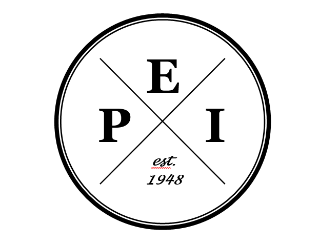 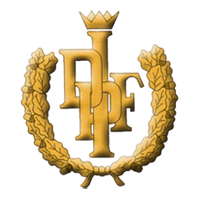 &Dansk Politiidrætsforbundindbyder hermed tilDe Danske Politimesterskaber 2020 i halvmaratonHvornår:	Lørdag den 12. september 2020 kl. 11.00.Hvor:	Marbækgård – Marbækgårdsvej 1, 6710 Esbjerg V. Der er start og målområde i nærhed heraf. Se nedenfor på kort. Det bemærkes at start og målområde ikke er beliggende samme sted (400 meter fra hinanden)		Ruten er markeret med spray på underlaget, rød/hvid minestrimmel samt skiltning. Der løbes 3 runder á 7 km. Ruten:		Sydøst ad Marbækgårdsvej videre ad Sjelborggårdsvej – venstre ad Gulebjergvej til Myrtuevej – venstre ad Myrtuevej til Marbækhøjvej der bliver til Sønderhedevej. Højre ad Sønderhedevej til Marbæk Tømmervej. Venstre ad Lodnevej til Myrtuevej. Højre ad Myrtuevej til Nordre Skelvej. Venstre ad Nordre Skelvej til Ormegravervej. Venstre ad Ormegravervej til Markbækgårdsvej – repeat. GÆLDENDE FOR ALLE:Præmier:Der konkurreres om DPIF´s mesterskabsmedaljer og diverse sponsorgaver.Turneringsledelse: I overensstemmelse med DPIF´s vedtægter.Startgebyr:Deltagere skal selv tilmelde sig løbet ved skriftligt bindende tilmelding til KHN005@politi.dk	Prisen for deltagelse i løbet er 100 kr.Klasseinddeling:	Klasse 1: Åben for alle og afvikles som Mesterskab.Klasse 2: Åben for alle deltagere, som i 2020 fylder 35 år og op til 44 år.Klasse 3: Åben for alle deltagere, som i 2020 fylder 45 år og op til 54 årKlasse 4: Åben for alle deltagere, som i 2020 fylder 55 år og ældreDameklasse.Kammeratskabsfrokost:	Afholdes umiddelbart efter løbet i kantinen på Esbjerg PG, hvor der vil være præmieoverrækkelse. Såfremt man deltager i frokosten vil der være buffet fra byens lokale café – Cafe Frederik. Buffetten vil være inkl. sodavand, vand samt danskvandPris:  125,- kr. Tilmelding: Da vi gerne vil vide, hvem der deltager i løbet og i kammeratskabsfrokosten bedes I sende disse oplysninger til Karsten Hulmose på mail: KHN005@politi.dk senest d. 1.september 2020. Brug vedhæftede tilmeldingsblanket.Betaling:	Betaling til løbet samt kammeratskabsaften skal ske på konto 0400-4012 748 197 samtidig med tilmelding. Husk at anføre navn. Spørgsmål:Rettes til Karsten Hulmose tlf. 30462926, e-mail:KHN005@politi.dk. Info: Startnumre vil blive udleveret på løbsdagen. Esbjerg politigård ligger ca. 15 km. fra stævnepladsen. Der vil være mulighed for gratis parkering i området omkring politigården samt også ved start/mål-området. Der vil være mulighed for at bade på Esbjerg PG efter løbet.Overnatning:Evt. overnatning varetages og arrangeres af de enkelte foreninger.  Forbehold: Meget er usikkert i denne COVID-19 tid, hvorfor mesterskabernes afvikling kan ændre sig i forhold til invitationen. Dette ville kunne få indflydelse på omklædning, badefaciliteter, adgangsforhold, kammeratskabsfrokost mv. Det er vigtigt at understege, at vi til enhver tid følger myndighedernes anvisninger.Velkommen til Esbjerg – vi glæder os til at se jer.Med venlig hilsenEsbjerg Politi Idrætsforening Karsten Hulmose.Målområde: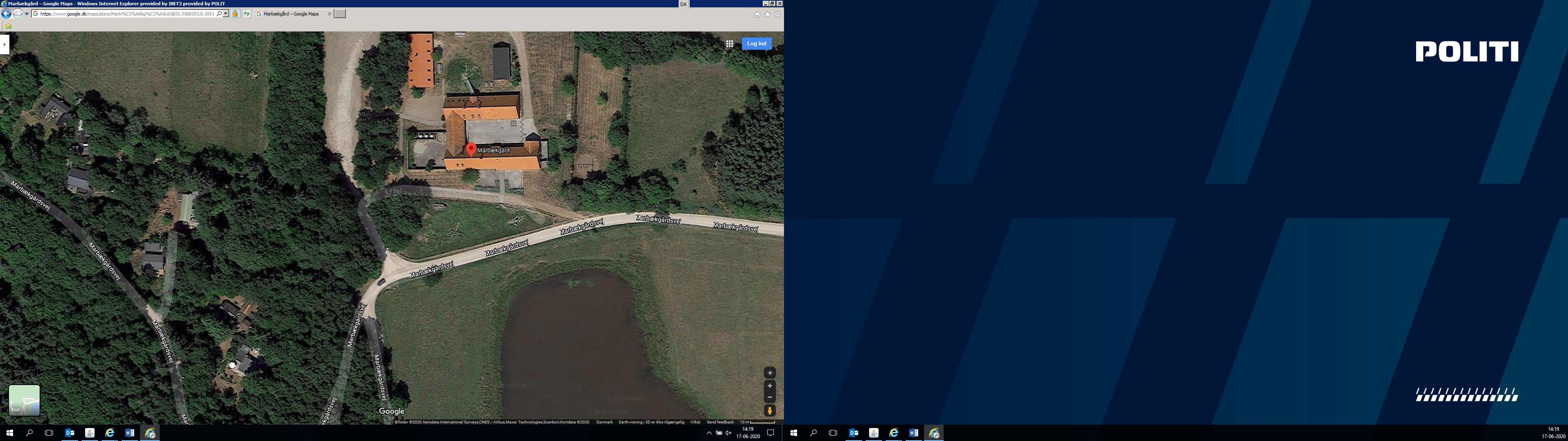 Startområde: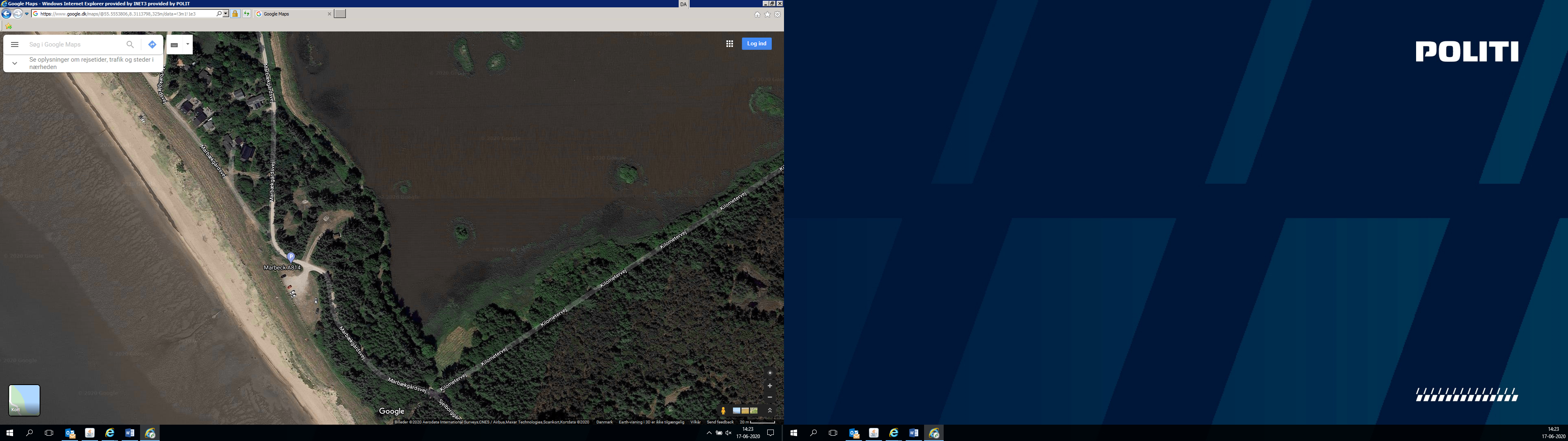 